ЭМЧИНИН СУМЕЗИОВААРЫМЧАЛЫГ КОРОНАВИРУС!!!Чурттакчы чоннун кичээнгейинге!Чаа коронавирус деп коргунчуг халдавырлыг аарыг делегейнин улуг чурттарында тарап, улуг айыылды тургузуп турар. Баш бурунгаар аарыгны тодараткаш эмнеп-даа турар болза, аарыгдан камгаланып, эмчинин сумелерин шынгыы сагывас болза, аарыгнын чон аразынга дургени-биле тарап-нептерей бээри, аараан соонда катап аарый берип болурунун барымдаазы улуг дээрзи тодараттынган. Ада-иелер, ажы-тол, бугу хамаатылар! Арыг-силигни шын сагып, чугула херек болза, ылангыя Россиянын хоорайларынче, даштыкы чурттарже чорук-херек кылып чурттан унмезин сагындырып тур бис. Чаа коронавирус инфекциянын (COVID-19) демдектери сезоннуг грипп аарыынын демдектери-биле домей, ол дээрге:- эът изиир- шанган эъттер ыстап аарыыр- баш аарыыр- чемге хоон булганып, аппетит чокталыр- мага-бот албаарап-сулараар, шаг чок болдурар- куску келдиртир-тыныш бачыдап, хорек мунгашталыр- ижин аартырКоронавирустуг инфекцияны баш удур болдурбас дээш профилактикага кижи бурузунун кылыр ужурлуг чеди базымнары:Чугула херек чокта хой-ниити черлеринче баарын шеглээр, ол дээрге: садыг топтери, хой-ниити чыылган оюн-тоглаалыг,спортчу маргылдаалар, кижи ажааган черлер;Хой чон чыылган черлерге чангыс катап ажыглаар аас-думчуктун эмчи маскаларын кедер, ол маскаларня 2-3 шак болгаш-ла солуурун утпанар!Чодул-какылдыг, азырып бышкырган, грипптен аараан байдалдыг кижилер-биле аранар 1 метрден чоок эвес кылдыр чугаалажып, харылзашпанар;Дашкаартан келгештин холдарынарны саваннап тургаш чуннунар, кудумчуга чорааштын танывас билбес кижилер биле чугаа кылбанар. Хирлиг холдарынар-биле аас, думчукка дээп, карактарынар дурбувенер!Ажыглап турар телефонунарны, оргтехниканарны арты-мурнундан дезинфекция херекселдери-биле аштанар;Хол тутчуп мендилежирин, куспактажырын кызыгаарлаарАрыгланып чунганда чугле бодунарнын чоттунар аржыылдарынарны, диш чуур щеткаларынарны ажыгланар.Коронавирус инфекциязы каразыттынып келзе 5 сагыыр ужурлуг дурумнер:Бажынынардан унменер! Бир эвес кадыынар байдалы дорайтап, аарып турар байдалга келзе, дораан-на эмчи дузазын кыйгырынар. Телефоннары: 21-1-37- дурген эмчи дузазынын салбыры, 21-1-30 - поликлиниканын регистратуразы. Соолгу 2 неделянын тургузунда четкен-барган черлеринерни, кымнар биле чоок харылзаалыг турганынарны эмчиге чугаалап беринер.Кадык кижилер-биле, ылангыя назылап кыраан болгаш хоочурап аарып чоруур кижилер-биле чоок кылдыр харылзаа тударын шегленерЧодуруп азы азырып турар уеде чангыс катап ажыглаар салфеткаларны база думчук аржыылдарын ажыгланар, бир эвес бо чуулдерни боттарынарга ап чорбаан уеде, шенээнернин иштии талазын аас думчук дуй тударынга ажыгланар.Чугле боттарынарга хамааржыр арыг-шеверлениринерде болгаш чемненирде ажыглаар херекселдиг болунар.Чурттап олурар оран-саваннарны дезинфекция кылыр херекселдерни ажыглап турга шын аштап арыгланар, удаа дараа агаарладырын утпанар.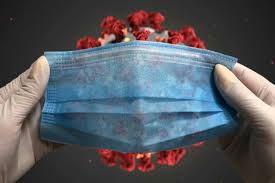 Эмчинин сумелерин сагывышаан бодунарнын болгаш чоок кижилеринернин кадыын камнаарынарны кузедивис!!!Сут-Хол кожууннун топ эмнелгезиЭМЧИНИН СУМЕЗИОВААРЫМЧАЛЫГ КОРОНАВИРУС!!!60 хардан ору назылыг хамаатыларга коронавирустуг  халдавырлыг аарыгдан камгаланырынын эмчинин сумелери          Коронавирустуг халдавырлыг аарыг аарыг кижиден кадык кижиже чоок харылзаатаварыштыр дамчып турар. Кажан аарыг кижи чодуруп, азырып турда чараазы долгандыр турар чуулдерже чаштап турар болгаш вирус агаар дамчыштыр тарап турар болур.          «Монгун назылыг» азы 60 хардан оору назылыг кижилерге бо аарыг онза айыылдыг болуп турар. Оларнын организминде аарыгларга удур туржур камгалал кужунун эвээжээни-биле аарыг дораан ооскуп, дургени-биле ханылааш, окпенин дегдириишкининге чедирер. Ынчангаш кадыынарны камнап, эмчинин сумелерин сагыыры онза чугула болуп турар. Эмчинин сумелеп турары-биле:Чугула херек чокта хой-ниити черлеринче баарын шеглээр, ол дээрге: садыг топтери, хой-ниити чыылган оюн-тоглаалыг,спортчу маргылдаалар, кижи ажааган черлер;Чугула херек чуулдер, аъш-чем болгаш арыгланырда херек чуулдер саттырып коммунал толевирлер кылыры-биле социал ажылдакчыларны болгаш аныяк назылыг чоок кижилеринерни кыйгырынарБир эвес чоок кижилеринер даштыкы чурттан келгеш, аарып турар байдалдыг болза эмчиже баарын сумелээш, чанынга чоок турбазын сумеледивис;Дашкаартан келгештин холдарынарны саваннап тургаш чуннунар, кудумчуга чорааштын танывас билбес кижилер биле чугаа кылбанар. Хирлиг холдарынар-биле аас, думчукка дээп, карактарынар дурбувенер;Чодуруп азы азырып турар уеде чангыс катап ажыглаар салфеткаларны база думчук аржыылдарын ажыгланар, бир эвес бо чуулдерни боттарынарга ап чорбаан уеде, шенээнернин иштии талазын аас думчук дуй тударынга ажыгланар. Чангыс катап ажыглаар салфеткаларны база думчук аржыылдарын артыкшылдыг кылдыр садып алынар. Ажыглан думчук аржыылын азы салфетканы дораан октанарАжыглап турар телефонунарны, сумканарны болгаш оске-даа чуулдеринерни арты-мурнундан дезинфекция кылыр салфетка-биле аштанар.Бажынынардан унменер! Бир эвес кадыынар байдалы дорайтап, аарып турар байдалга келзе, дораан-на эмчи дузазын кыйгырынар. Телефоннары: 21-1-37- дурген эмчи дузазынын салбыры, 21-1-30 - поликлиниканын регистратуразы.Чоокку 2 неделяда даштыкы чурттар унуп чораан чоок кижилеринер бар болза эмчиге ыяап-ла чугааланар.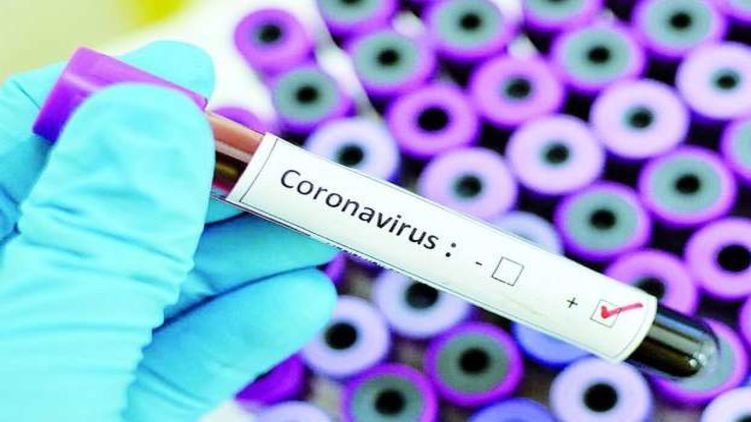 Эмчинин сумелерин сагывышаан бодунарнын болгаш чоок кижилеринернин кадыын камнаарынарны кузедивис!!!Сут-Хол кожууннун топ эмнелгези